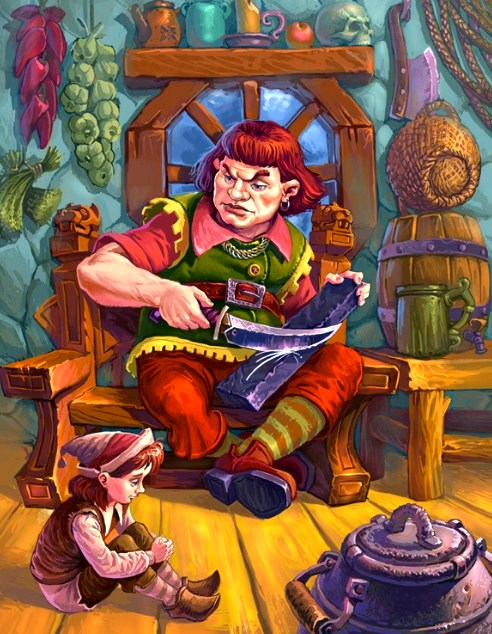 Жила однажды женщина. Было у нее три сына. Почувствовав, что пришло ей время умирать, она сказала старшему сыну, которого звали Жемчужинка:— Жемчужинка, ты самый старший и должен заменить своим братьям отца. Вот вам по шесть франков каждому. После моей смерти вы уйдете из дому и найметесь на работу. Постарайтесь только все трое устроиться в одном доме.Отдав последний долг матери, три мальчика завязали в узелок свои пожитки и пустились в путь. Они заходили на все фермы, встречавшиеся им по дороге, и спрашивали, не нужны ли там работники. Им часто отвечали, что одного или двух охотно бы наняли, но о таком месте, куда можно было бы наняться всем троим, никто не слыхал.Так зашли они очень далеко и очутились в дремучем лесу. Мальчиков уже охватил страх, что их настигнет там ночь, но вдруг они увидели вдали меж деревьев домик. Они прибавили шагу, подошли к дому, когда уже смеркалось, и постучались. Им открыла женщина.— Не нужны ли вам работники, тетушка? — спросил Жемчужинка за всех братьев.— Вы, видать, хороший малый, мой дружок, — ответила женщина, — и мне действительно нужны слуги, но мой муж съедает всех, кто входит в наш дом.— Ах, сударыня, ваш муж не станет нас есть, уж очень мы отощали. Мы несчастные сироты, без отца и матери, и почти никогда не едим досыта.— Еще не было такого случая,— ответила женщина, — чтобы мой муж не съел заночевавшего здесь человека.— Приютите нас хотя бы на эту ночь, — сказал Жемчужинка, — нам все равно, кто нас съест, ваш муж или хищные звери.— Так и быть, у меня три дочери, я положу вас вместе с ними. Думаю, что муж не станет искать вас у них в кровати.Она накормила мальчиков, а когда они укладывались спать, велела им надеть по колпачку. Вскоре явился муж и сразу спросил:— Что новенького в доме? Я слышу запах свежего мяса.— Ошибаешься, мой друг. Ты слышишь запах овец из хлева.— Нет, нет, запах, который я слышу, идет из дома; нужно посмотреть, что там такое.— Так и быть, скажу тебе правду. Зашли к нам трое бедных сирот, которые попросились переночевать, и я уложила их с нашими дочерьми.— Вот я и съем одного из них! — закричал людоед.— Ну, как хочешь, — сказала жена, — но если ты уж непременно хочешь съесть одного из них сегодня же вечером, то смотри — не трогай того, кто зовется Жемчужинкой. Это очень умный и славный мальчик.— Слышал я о Жемчужинке, но ему не миновать участи всех остальных.Жемчужинка, который еще не спал, подслушал этот разговор. Тихонько, не разбудив дочек, он снял с них короны и надел на них колпаки.— Послушай-ка, — сказала жена людоеда, — ты только смотри не ошибись. На девочках — короны, а на мальчиках — колпаки.Людоед пошарил руками. Он не тронул тех, на ком были короны, и убил трех своих дочерей, на которых Жемчужинка надел колпаки.— Покончил я со всеми троими, — сказал людоед. — Вздуй-ка огонь, зажарим одного из них на вертеле.— Только не неси сюда бедного Жемчужинку, он сказал, что очень худ.— Я пощупаю рукой и выберу самого жирного. Людоед наклонился и, когда поднес свечу поближе, увидел, что держит в руках свою старшую дочь.— А, — закричал он, — ты говорила мне о Жемчужинке. Это он сыграл со мною злую шутку — снял короны с девочек! Не миновать тебе смерти, Жемчужинка!— Как, вам угодно, — ответил смиренно Жемчужинка.— Только было бы умнее сначала подкормить нас. Ведь мы очень отощали, а свежее мясо у вас есть.— Так и быть, плут ты этакий, даю тебе неделю. Раз я убил’ своих дочерей, придется их съесть.— Только кормите нас получше, иначе мы не разжиреем.— Приготовь-ка им хорошее пойло, — приказал людоед жене.На следующий день жена принесла корытце с картошкой и отрубями.— Сударыня,— сказал Жемчужинка,— то, что вы нам даете, годится, с вашего позволения, только свиньям, мы же от этого не разжиреем.— Мой муж приказал давать вам такой корм.— Раз так, будьте уверены, что мы ничуть не разжиреем.Вечером, лежа в постели, великан стал громко браниться, думая, что мальчики уже уснули.— Ну и плут этот Жемчужинка! Знай он, что у меня есть сапоги, которые делают семь миль в час, он, наверно, украл бы их.— Не говори так громко, — предупредила его жена, — вдруг тебя кто-нибудь услышит.Жемчужинка, еще не успевший уснуть, навострил уши и подумал: «Вот это неплохо узнать!»— Ну и плут этот Жемчужинка! — снова сказал людоед. — Знай он, что у меня в трубе есть луна, которая светит на семь миль в окружности, он и ее захотел бы у меня украсть.Жемчужинка слушал в оба уха.— Ну и плут этот Жемчужинка! Знай он, что у меня на шкафу лежит палочка, по одному велению которой вырастают горы на ровном месте, появляются новые дороги на суше и на море, палочка, которая дает все что пожелаешь, он и ее попытался бы украсть.«Если я смогу добыть все это, — подумал Жемчужинка, — мы отсюда убежим».Великан наконец уснул. Жемчужинка подождал, пока он захрапит, потом тихонько разбудил братьев и сказал им:— Довольно вам спать, будьте начеку.Мальчики ночевали в лачужке рядом с большим домом. Жемчужинка вскарабкался по трубе, влез на крышу и по трубе же спустился в комнату, где спал людоед. В трубе он увидел луну, но не взял ее, рассудив, что ему вскоре опять придется карабкаться вверх.Жемчужинка бесшумно подкрался к кровати, надел сапоги, взял со шкафа палочку и, когда снова лез по трубе, захватил луну, которая теперь освещала ему путь.Войдя в комнату, где ждали его братья, он сказал:— По велению моей палочки — дверь отворись и выпусти нас.И все трое вышли. Но братья не могли поспеть за Жемчужинкой, так как у них не было волшебных сапог.«Если у великана есть другая пара сапог, — подумал Жемчужинка, — то ему легко будет поймать нас».— Садитесь ко мне на спину, — сказал он братьям. Но с ношей Жемчужинка не мог так быстро идти, как шел раньше.Проснувшись утром, людоед стал искать сапоги и не нашел. Посмотрел на шкаф — кет палочки, глянул в трубу — луны как не бывало.— Ну и плут этот Жемчужинка! — воскликнул он. — Это он у меня все украл!— Говорила я тебе, — ответила жена, — что не надо так громко разговаривать.Людоед надел другую пару волшебных сапог и бросился з пэгсню за мальчиками.Между тем Жемчужинка шел не останавливаясь, а братьям наказывал следить за всем, что делается вокруг.— Глядите в оба, — говорил он им.— Послушай-ка, мы видим, как вздымается вдали облако пыли. Вот оно совсем близко, вот настигает нас.— По велению моей палочки, — сказал Жемчужинка, — пусть вырастут позади нас крутые горы.Людоеду пришлось обойти горы. Но все-таки он шел быстрее Жемчужинки, который нес на себе братьев.— Я вас не брошу, — сказал Жемчужинка, — ведь я обещал это нашей матери. Только глядите в оба, иначе мы пропадем.Великан чуть не настиг их, но Жемчужинка снова обратился за помощью к палочке, и по его приказу забурлила такая глубокая река, что людоед не смог перейти ее.Стоя на другом берегу, великан все кричал:— Верни мне только палочку, Жемчужинка, я подарютебе сапоги и луну!— Дудки! Дожидайся, дяденька, — ответил Жемчужинка, — не получишь ты палочку. Все останется у меня.Братья пришли в большой город, и Жемчужинка сказал, что они теперь в безопасности. Он снял комнату, а когда братья спросили, как они расплатятся, Жемчужинка ответил, что палочка будет доставлять им пищу и деньги.И стали они богато жить, хорошо одеваться и гуляли втроем, как знатные господа.Но братья завидовали Жемчужинке и, захватив однажды ночью палочку и сапоги, убежали из дому. Проснувшись утром, Жемчужинка напрасно искал сапоги и палочку — у него осталась одна лишь луна.«Я обокрал великана, теперь мои братья, в свою очередь, обокрали меня! Только зря они это сделали», — подумал он и пустился на поиски.Он решил, что братья взяли палочку и сапоги для того, чтобы освободить заколдованную принцессу, о которой было много разговоров. По дороге он расспрашивал всех прохожих, не встречались ли им два мальчика, но никто их не видел.Среди людей, которых он расспрашивал, попались ему три вора. Воры, в свою очередь, захотели узнать его имя.— Зовут меня Жемчужинка, — ответил он.— Вот оно что! Ты ловкий малый, и нам давно хотелось на тебя посмотреть.— Не много я теперь значу, — ответил Жемчужинка. — Была у меня палочка, которая давала мне большую власть, но пропала моя палочка! Были у меня сапоги, делавшие семь миль в час, их у меня больше нет. Осталась у меня только луна, которая в самую темную ночь светит на семь миль в окружности.— Пойдем с нами, Жемчужинка. У нас такое ремесло, что нам как раз нужно видеть ночью, как днем. Ты с нами много заработаешь.— А чем же вы занимаетесь?— Собираем кошельки, которые удается стянуть.— Это выгодное ремесло, — ответил Жемчужинка, — пока не поймают. Но в этом-то вся загвоздка!Он согласился пойти с ворами, некоторое время помогал им и получал свою долю добычи, потому что его луна пришлась им очень кстати. Она освещала по их желанию какое-нибудь место, а кругом была полная темнота.Но Жемчужинка не переставал думать о заколдованной принцессе и однажды сказал своим товарищам:— Хорошо бы нам пойти в замок и освободить принцессу, там уж наверно можно добыть много золота.— Так-то так, да разве ты не знаешь, что людоед съедает всякого, кто туда приходит?— Все же я туда пойду, потому что надеюсь найти там моих братьев. Перед тем как бросить меня, они часто говорили об этом замке.— Раз ты непременно хочешь идти туда, — сказали воры, — мы пойдем вместе с тобой.Они пришли в замок Там все двери оказались открытыми, но нигде не встретилось им ни души. Комнаты были разукрашены золотом и серебром, и воры до отказа набили себе карманы. Жемчужинка ничего не брал и только тщательно осматривал каждую комнатуОбойдя весь замок, он сказал товарищам:— Пошли в сад, может быть, там встретим кого-нибудь.Тут они увидели под розовым кустом обоих братьев Жемчужинки, а рядом с ними принцессу, с которой уже наполовину были сняты чары.— Вот БЫ где, плутишки! — сказал Жемчужинка своим братьям. — Я давно ищу вас.— Не брани нас, Жемчужинка, принцесса скоро будет освобождена от чар, и мы ее тебе отдадим.Ворам не к чему было оставаться в замке, и они ушли. Жемчужинка на прощанье подарил им луну в благодарность за то, что они привели его сюда.Он забрал у братьев сапоги и палочку, и они сказали ему:— Самое трудное выпадет на твою долю, Жемчужинка. Эта ночь все решит, однако, как ты сам понимаешь, тебе не легко придется.— Не беда, — ответил Жемчужинка.Когда настала ночь, явились три страшных чудища и сказали:— А, это ты, Жемчужинка! Мы тебя еще не видали.— Еще бы, — ответил Жемчужинка, — ничего тут нет удивительного!— Что же нам с тобой сделать?— Делайте то, что можете, а не то, что хотите.— Мы изжарим тебя на вертеле.— Хоть на сковороде, если вам угодно,— ответил Жемчужинка.Братья из зависти не предупредили его о тех ужасах, которые его ждали, но он все-таки ничуть не оробел.Чудища поволокли Жемчужинку и стали изо всех сил бить его дубинами. Но Жемчужинка ничего не чувствовал, потому что держал в руках палочку, которой предусмотрительно все время твердил:— По велению моей палочки никто не может причинить мне боль.Чудища наконец заметили, что он держит в руках палочку.— Не говори ничего папочке, иначе мы тебя убьем! — крикнули они.Но в ту же минуту Жемчужинка сказал:— По велению моей палочки принцесса будет освобождена, а вы прокляты навеки.В тот же миг желание его исполнилось, и он увидел принцессу, освобожденную от чар и прекрасную как день.— Вы, Жемчужинка, мой избавитель, — сказала она, — и вас я выбираю в мужья.Жемчужинка женился на принцессе, и они отпраздновали такую знатную свадьбу, что вдоль всей дороги, ведущей в замок, лежали на камнях подвыпившие гости и блаженно храпели.